7° FICHA DE TRABAJO COMPETENCIA: “Se desenvuelve de manera autónoma a través de su motricidad”INDICACIONES: Continuaremos con los videos propuestos por el profesor, es importante realizar cada etapa de la rutina; la primera parte, el calentamiento que es la activación o preparación del organismo para un objetivo o trabajo más exigente y específico y al final la vuelta a la calma para devolver al cuerpo ese ritmo normal de pulsaciones. Hacer actividad física con cierta frecuencia, alimentarse sano, practicar los hábitos higiénicos, los de hidratación complementarán una vida sana y un desarrollo y crecimiento óptimo.La foto o video corto realizando se debe enviar al correo institucional del profesor Génderson Arbildo López como evidencia del trabajo realizado. en el transcurso de la semana del lunes 11 al viernes 15 de mayo.garbildo@iepmercedarias.edu.pe¿Te parece importante hacer actividad física con cierta frecuencia?         ( Si  )   ( No)¿Los ejercicios de movilidad articular  mejoran la flexibilidad?              (Si )    ( No) ¿Los ejercicios localizados ayudan a mantener la buena postura?              (Si )    ( No) 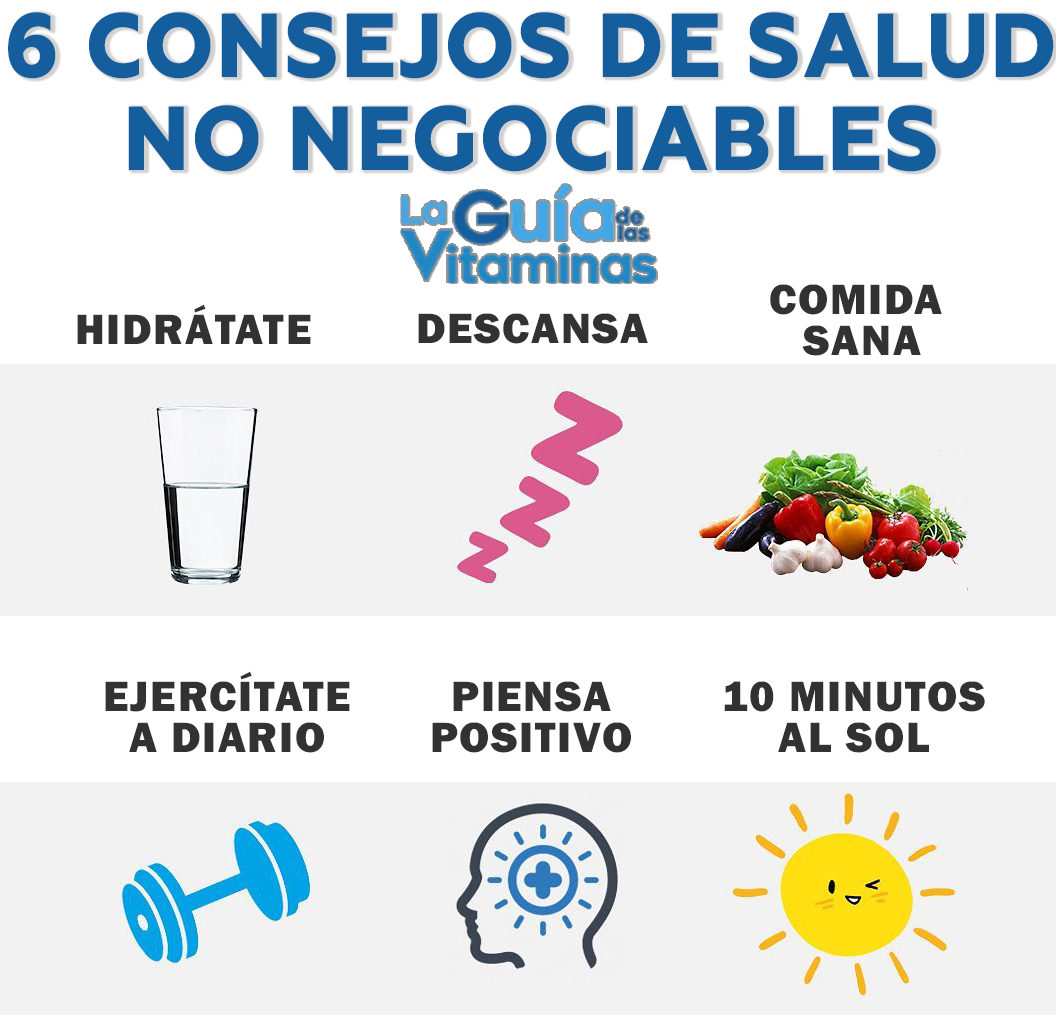 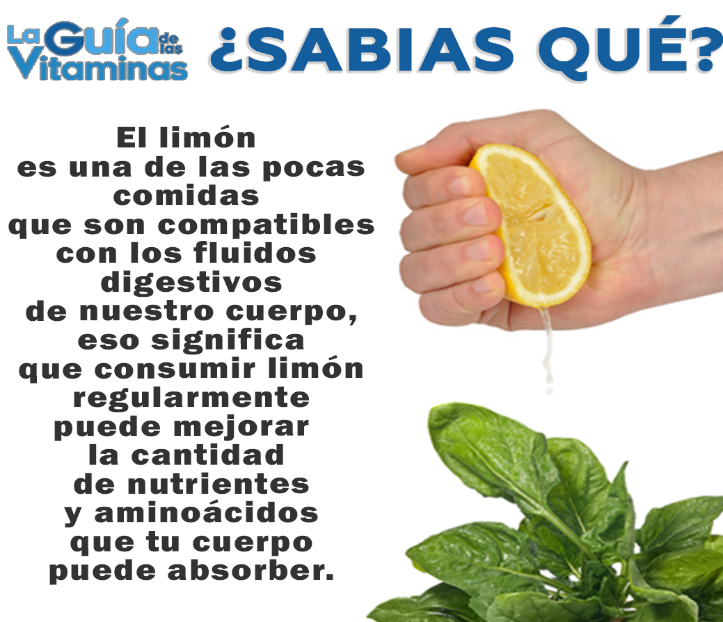 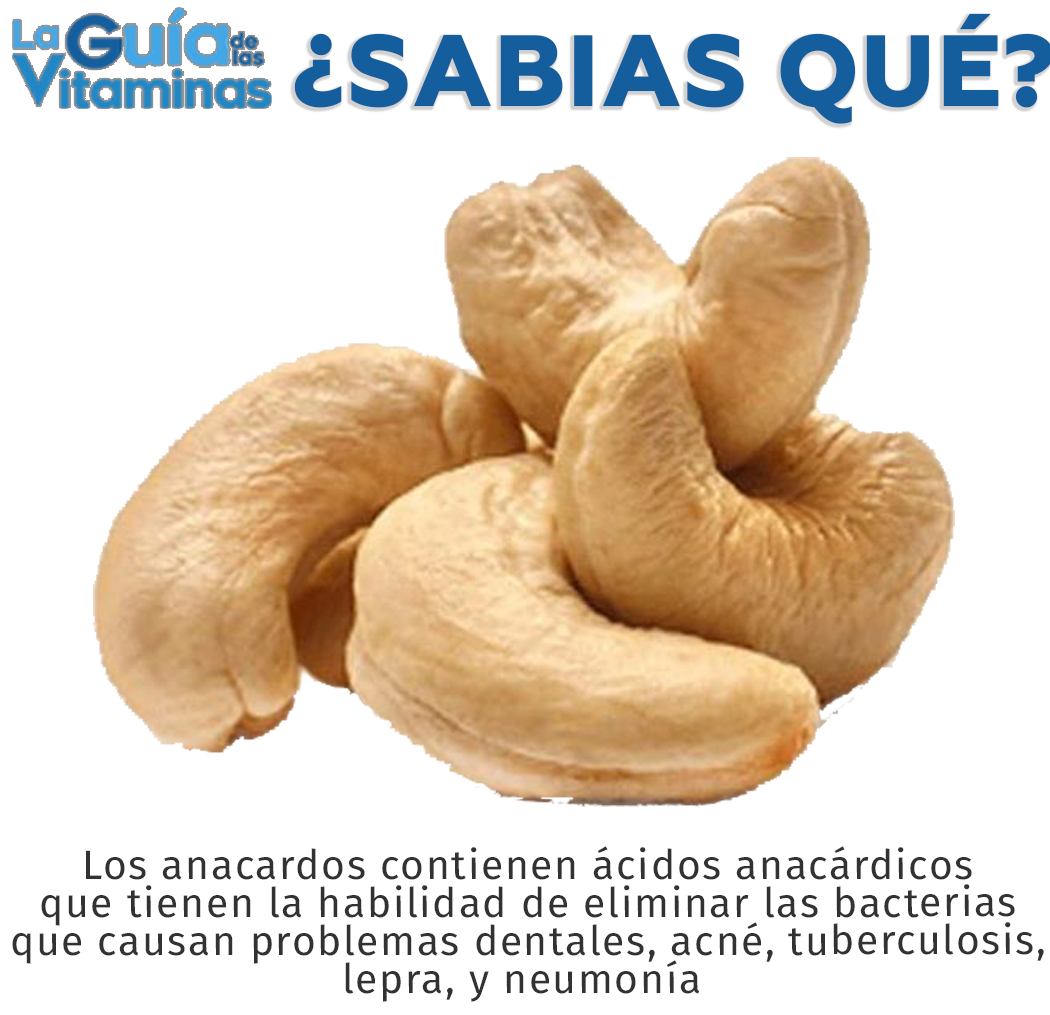 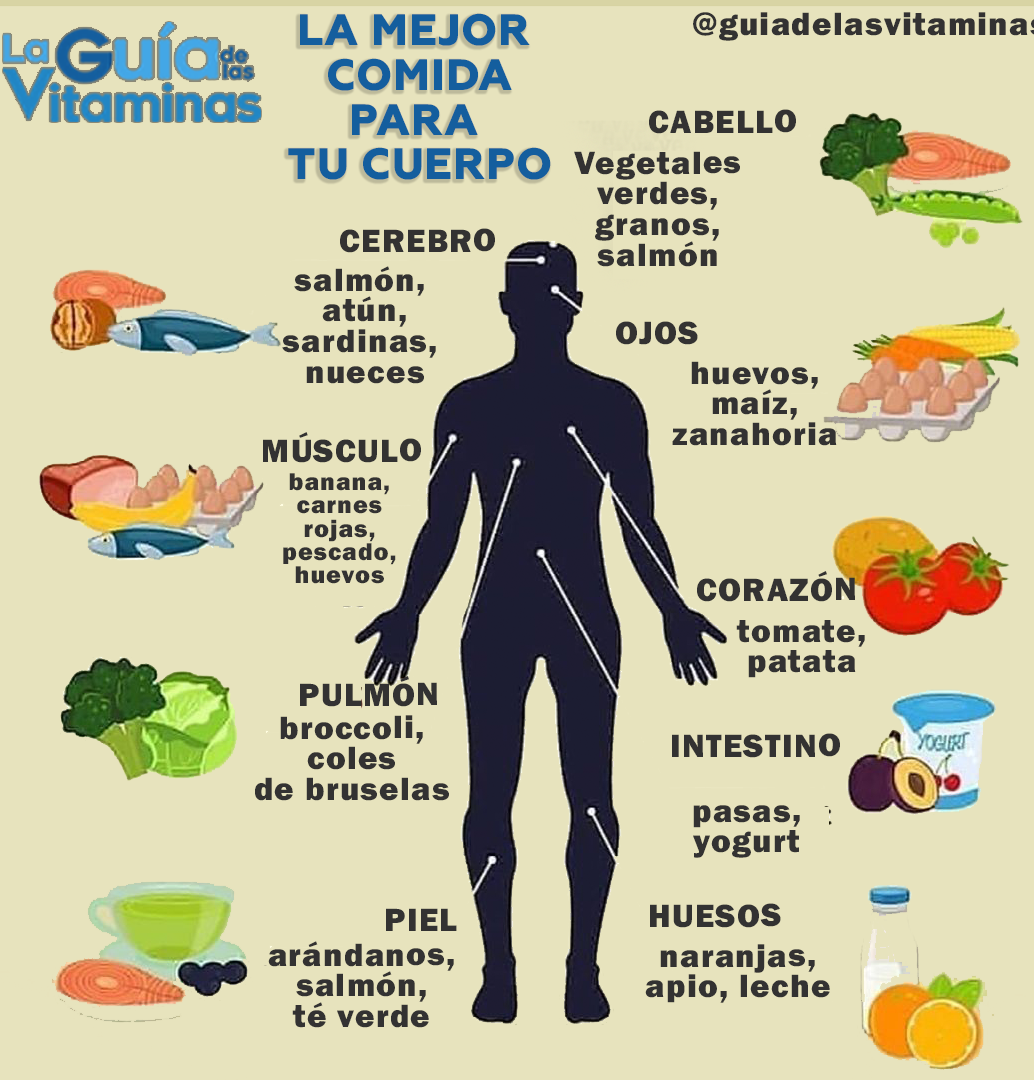 Capacidad: Comprende las relaciones entre la actividad física, alimentación, postura e higiene corporal y la salud.Incorpora prácticas que mejoran su calidad de vida.Desempeño: Se  orienta  en  un  espacio  y  tiempo  determinado con  relación  a  sí  mismo, a los  objetos. Coordina sus movimientos y regula su equilibrio; de esa manera, afianza sus habilidades motrices básicas.3° Y 4° GRADODE PRIMARIA  Libertad - VerdadCAMPO TEMÁTICOReconoce las posibilidades de su cuerpo y sus movimientos para realizar ejercicios de carácter global.ÁREAEducación FísicaDocente: Génderson Arbildo López. Docente: Génderson Arbildo López. Docente: Génderson Arbildo López. Docente: Génderson Arbildo López. Estudiante: ……………………………………………………… Grado y sección …………………………Estudiante: ……………………………………………………… Grado y sección …………………………Estudiante: ……………………………………………………… Grado y sección …………………………Estudiante: ……………………………………………………… Grado y sección …………………………Fuente: https://www.youtube.com/watch?v=WPGepocwFeI&feature=youtu.beCoordinación, movilidad y buena posturaFuente: https://www.youtube.com/watch?v=WPGepocwFeI&feature=youtu.beCoordinación, movilidad y buena posturaFuente: https://www.youtube.com/watch?v=WPGepocwFeI&feature=youtu.beCoordinación, movilidad y buena posturaFuente: https://www.youtube.com/watch?v=WPGepocwFeI&feature=youtu.beCoordinación, movilidad y buena postura